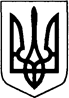                                                  КИЇВСЬКА ОБЛАСТЬТЕТІЇВСЬКА МІСЬКА РАДАVІІІ СКЛИКАННЯСІМНАДЦЯТА СЕСІЯПРОЄКТ  Р І Ш Е Н Н Я
  20.12.2022 р.                                                                           №     - 17 – VIIІПро затвердження структури та загальної чисельності працівників апарату виконавчого комітету Тетіївської міської ради та її виконавчих органів  на 2023 рік Відповідно до пункту 5 частини першої статті 26, пункту 6 частини четвертої  статті 42, частини першої статті 59 Закону України « Про місцеве самоврядування в Україні», постанов Кабінету Міністрів України від 09 березня 2006 року № 268 «Про упорядкування структури та умов оплати праці працівників органів виконавчої влади, органів прокуратури, судів та інших органів» (із змінами), від 10 травня 2018 року № 363 «Про внесення змін до постанови Кабінету Міністрів України від 9 березня 2006 року №268», з метою забезпечення ефективної роботи апарату виконавчого комітету, Тетіївська  міська рада                                               В И Р І Ш И Л А: Затвердити структуру та загальну чисельність працівників апарату виконавчого комітету Тетіївської міської ради та її виконавчих органів на 2023 рік у кількості 214.5 штатних одиниць згідно з додатком 1.Затвердити структуру та загальну чисельність працівників апарату виконавчого комітету Тетіївської міської у кількості 107 штатних одиниць згідно з додатком 2. Затвердити структуру та загальну чисельність обслуговуючого персоналу виконавчого комітету Тетіївської міської у кількості 44 штатних одиниць згідно з додатком 3. Затвердити структуру та загальну чисельність виконавчих органів Тетіївської міської :Управління фінансів  Тетіївської міської ради в кількості 8 штатних одиниць згідно з додатком 4.Відділ освіти Тетіївської міської ради в кількості 39.5 штатних одиниць згідно з додатком 5.Відділ культури , молоді та спорту Тетіївської міської ради Тетіївської міської ради в кількості 11 штатних одиниць згідно з додатком 6.Управління соціального захисту населення в кількості 5 штатних одиниць згідно з додатком 7.Вивести із складу відділу обліку та звітності виконавчого комітету Тетіївської міської ради вакантну посаду провідного спеціаліста                     1 штатна одиниця та затвердити загальну чисельність відділу                            7  штатних одиниць.Утворити сектор з питань цивільного захисту, мобілізаційної, оборонної роботи в складі відділу житлово-комунального господарства, надзвичайних ситуацій та цивільного захисту населення виконавчого комітету Тетіївської міської ради та затвердити загальну чисельність  відділу 4 штатні одиниці.Контроль за виконанням даного рішення покласти на комісію з питань Регламенту, депутатської етики, забезпечення  діяльності депутатів та контролю за виконанням рішень міської ради та її виконавчого комітету, дотримання законності та правопорядку (голова комісії – Чорний О.А.) та на першого заступника міського голови Кизимишина В.Й.Міський голова                                              Богдан БАЛАГУРА                                                                                Додаток  № 1до рішення  сімнадцятої сесії Тетіївської міської ради  VIIІ скликання                 20.12.2022 р.        №   - 17 –VIIІЗ В Е Д Е Н А  В І Д О М І С Т Ь Апарату виконавчого комітету Тетіївської міської ради та її виконавчих органівСекретар  міської ради                                              Наталія ІВАНЮТА                     Додаток  № 2до рішення  сімнадцятої сесії Тетіївської міської ради  VIIІ скликання                  20.12.2022 р.        №   - 17 –VIIІСТРУКТУРА апарату виконавчого комітету Тетіївської міської ради Секретар міської ради                                                    Наталія ІВАНЮТА    Додаток  № 3до рішення  сімнадцятої сесії Тетіївської міської ради  VIIІ скликання                  20.12.2022 р.        №   - 17 –VIIІС Т Р У К Т У Р Ата чисельність обслуговуючого персоналу виконавчого комітету  Тетіївської міської радиСекретар міської ради                                                    Наталія ІВАНЮТА             Додаток  № 4до рішення  сімнадцятої сесії Тетіївської міської ради  VIIІ скликання                 20.12.2022 р.        №   - 17 –VIIІС Т Р У К Т У Р А та чисельність  управління фінансів  Тетіївської міської радиСекретар міської ради                                                    Наталія ІВАНЮТА                                                                                      Додаток  № 5до рішення  сімнадцятої сесії Тетіївської міської ради  VIIІ скликання                  20.12.2022 р.        №   - 17 –VIIІ                                                С Т Р У К Т У Р Ата чисельність відділу освіти  Тетіївської міської ради           Секретар міської ради                                           Наталія ІВАНЮТА                                                                         Додаток  № 6до рішення  сімнадцятої сесії Тетіївської міської ради  VIIІ скликання                  20.12.2022 р.        №   - 17 –VIIІ                                               С Т Р У К Т У Р А та чисельність відділу культури, молоді та спорту  Тетіївської міської ради           Секретар міської ради                                           Наталія ІВАНЮТДодаток  № 7до рішення  сімнадцятої сесії Тетіївської міської ради  VIIІ скликання                  20.12.2022 р.        №   - 17 –VIIІ                                               С Т Р У К Т У Р А та чисельність управління соціального захисту населення   Тетіївської міської радиМіський голова                                              Богдан БАЛАГУРА№ з/пНайменування органів місцевого самоврядуванняКількість штатних одиниць1Апарат виконавчого комітету міської ради 107,02Обслуговуючий персонал	443Відділ освіти Тетіївської міської ради39.54Відділ культури , молоді та спорту Тетіївської міської ради115Управління фінансів  Тетіївської міської ради86Управління соціального захисту населення5РАЗОМ:РАЗОМ:214.5№ з/пНайменування  структурних підрозділівКількість штатних одиниць1.Керівництво61.1Тетіївський міський голова11.2Секретар Тетіївської міської ради11.3Перший заступник Тетіївського міського голови11.4Заступник  Тетіївського міського голови	21.5Керуючий справами (секретар) виконавчого комітету12.Структурні підрозділи1012.1Староста (Денихівського старостинського округу)12.2Староста (Кашперівського старостинського округу)12.3Староста (П’ятигірського старостинського округу)12.4Відділ організаційно-інформаційного забезпечення, та діловодства                              (в.т.ч.) ( начальник1)92.4.1Організаційно-інформаційного забезпечення сектор52.4.2Архівний сектор12.4.3Сектор діловодства22.5Відділ обліку та звітності72.6Відділ економіки, інвестицій та агропромислового розвитку32.7Відділ земельних відносин та охорони навколишнього середовища92.8Відділ державного архітектурно-будівельного контролю(ДАБК)32.9Відділ містобудування та архітектури32.10Відділ житлово-комунального господарства, надзвичайних ситуацій та цивільного захисту населення                      (в.т.ч.) ( начальник1+спеціаліст1)42.10.1Сектор з питань цивільного захисту, мобілізаційної, оборонної роботи22.11Інспекція з благоустрою 32.12Служба у справах дітей та сім’ї32.13Управління правового забезпечення, комунального майна ,  закупівель  та кадрової політики (в.т.ч.) ( начальник1+уповноваж.ос1)92.13.1Відділ правового забезпечення32.13.2Сектор  комунального майна 22.13.3Сектор кадрової політики 22.14Управління   адміністративних послуг(в.т.ч.)( 1 начальник упавління )452.14.1Віддалені робочі місця132.14.2Відділ державної реєстрації32.14.3Відділ адміністрування72.14.4Відділ реєстрації місця проживання42.14.5Відділ по роботі в старостинських округах18РАЗОМ:РАЗОМ:107№ з/пНайменування  посадКількість штатних одиниць1Секретар керівника	12Комендант23Прес секретар14Оператор відеозапису15Аналітик16Водій27Сторож	108Прибиральник службових приміщень189Двірник110Оператор котельні (сезонні)4.511Кочегари2,5	РАЗОМ:	РАЗОМ:44№ з/пНайменування  структурних підрозділівКількість штатних одиницьКількість штатних одиниць1Начальник управління11Разом:11Відділ обліку та звітностіВідділ обліку та звітностіВідділ обліку та звітностіВідділ обліку та звітності2Начальник відділу-головний бухгалтер113Провідний спеціаліст11Разом:22            Бюджетний відділ            Бюджетний відділ            Бюджетний відділ4Начальник відділуНачальник відділу15Головний спеціалістГоловний спеціаліст16Провідний спеціалістПровідний спеціаліст1Разом:Разом:3                                            Відділ доходів                                            Відділ доходів                                            Відділ доходів                                            Відділ доходів7Начальник відділу118Головний спеціаліст11Разом:22Всього :Всього :88№ з/пНайменування  структурних підрозділівКількість штатних одиниць1Начальник відділу12Провідний спеціаліст33Головний спеціаліст2Разом:6Централізована бухгалтеріяЦентралізована бухгалтеріяЦентралізована бухгалтерія4Головний бухгалтер15Економіст16Бухгалтер12.5Разом:14.5Група господарського обслуговуванняГрупа господарського обслуговуванняГрупа господарського обслуговування7Начальник групи господарського обслуговування 18Інженер з охорони праці0.59Механік110Діловод111Секретар друкарка0.2512Медична сестра0.2513Водій категорії  «В»114Водій категорії «Д»915Робітник по  обслуговуванню  технічного та електро обладнання116Робітник по ремонту та обслуговуванню каналізаційних та водопровідних систем217Робітник по комплексному обслуговуванню та ремонту будівель2Разом:19Всього :Всього :39.5№ з/пНайменування  структурних підрозділівКількість штатних одиниць1Начальник відділу12Спеціалісти23Провідний спеціаліст 1Разом:4Централізована бухгалтеріяЦентралізована бухгалтеріяЦентралізована бухгалтерія4Головний бухгалтер15Бухгалтер56Спеціаліст з публічних закупівель1Разом:7Всього :Всього :11№ з/пНайменування  структурних підрозділівКількість штатних одиниць1Начальник управління1Відділ соціальних послуг та допомогВідділ соціальних послуг та допомогВідділ соціальних послуг та допомог2Начальник відділу13Головний спеціаліст з правових питань14Головний спеціаліст1Разом:3Сектор обліку та звітностіСектор обліку та звітностіСектор обліку та звітності5Завідувач сектору-головний бухгалтер1Разом:1Всього :Всього :5